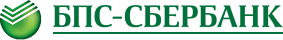 ЗАЯВЛЕНИЕ-АНКЕТА ДЛЯ ПОЛУЧЕНИЯ КРЕДИТАДостоверность представленных мною сведений подтверждаю.Выражаю свое согласие ОАО «БПС-Сбербанк» (далее – Банк) на поиск, доступ, сбор, фиксацию (запись), хранение и обработку информации о моей частной жизни и персональных данных (в том числе с привлечением программно-технических комплексов третьих лиц) необходимых Банку для определения моей дееспособности и кредитоспособности и принятия решения о возможности предоставления мне кредита, а также информации, содержащейся в электронных базах данных третьих лиц.Выражаю свое согласие Банку, в том числе агентам по идентификации проводить ксерокопирование, сканирование, делать копии на электронных носителях документа, удостоверяющего личность, иных документов (их копий или изображений).Мне известно, что за представление ложных и сознательно искаженных сведений я несу ответственность в соответствии с законодательством Республики Беларусь. Выражаю свое согласие на сообщение информации о принятом решении, о предоставлении кредита по телефонным номерам, указанным в заявлении-анкете. Данное согласие действует в течение трех месяцев со дня подписания, а в случае предоставления кредита – до полного исполнения обязательств по кредитному договору. Подтверждаю, что предоставленный кредит не будет использован на цели приобретения товаров и оплаты услуг, недвижимости и автотранспортных средств для дальнейшего извлечения коммерческой прибыли от предпринимательской деятельности с применением данных объектов, результатов данных услуг.С условиями кредитования ознакомлен (-а) и согласен (-а)._________________________________________________________________________________	(подпись)	(Фамилия И.О.)«____»_______________ 20___ г.Реквизиты документа, удостоверяющего личность, сведения об отношении к воинской обязанности (для мужчин призывного возраста), указанные в заявлении – анкете, сверены с оригиналами документов:______________________________________________________________________(должность ответственного исполнителя)	(подпись)	(Фамилия И.О.)Каждая страница Заявления-анкеты должна быть подписана ЗаявителемПрошу предоставить кредит на: финансирование недвижимости	 автокредит	 потребительский кредит овердрафтный кредит	 другой вид кредитаПрошу предоставить кредит на: финансирование недвижимости	 автокредит	 потребительский кредит овердрафтный кредит	 другой вид кредитаПрошу предоставить кредит на: финансирование недвижимости	 автокредит	 потребительский кредит овердрафтный кредит	 другой вид кредитаПрошу предоставить кредит на: финансирование недвижимости	 автокредит	 потребительский кредит овердрафтный кредит	 другой вид кредитаПрошу предоставить кредит на: финансирование недвижимости	 автокредит	 потребительский кредит овердрафтный кредит	 другой вид кредитаПрошу предоставить кредит на: финансирование недвижимости	 автокредит	 потребительский кредит овердрафтный кредит	 другой вид кредитаПрошу предоставить кредит на: финансирование недвижимости	 автокредит	 потребительский кредит овердрафтный кредит	 другой вид кредитаПрошу предоставить кредит на: финансирование недвижимости	 автокредит	 потребительский кредит овердрафтный кредит	 другой вид кредитаПрошу предоставить кредит на: финансирование недвижимости	 автокредит	 потребительский кредит овердрафтный кредит	 другой вид кредитаПрошу предоставить кредит на: финансирование недвижимости	 автокредит	 потребительский кредит овердрафтный кредит	 другой вид кредитаПрошу предоставить кредит на: финансирование недвижимости	 автокредит	 потребительский кредит овердрафтный кредит	 другой вид кредитаПрошу предоставить кредит на: финансирование недвижимости	 автокредит	 потребительский кредит овердрафтный кредит	 другой вид кредитаПрошу предоставить кредит на: финансирование недвижимости	 автокредит	 потребительский кредит овердрафтный кредит	 другой вид кредитаПрошу предоставить кредит на: финансирование недвижимости	 автокредит	 потребительский кредит овердрафтный кредит	 другой вид кредитаПрошу предоставить кредит на: финансирование недвижимости	 автокредит	 потребительский кредит овердрафтный кредит	 другой вид кредитаПрошу предоставить кредит на: финансирование недвижимости	 автокредит	 потребительский кредит овердрафтный кредит	 другой вид кредитаПрошу предоставить кредит на: финансирование недвижимости	 автокредит	 потребительский кредит овердрафтный кредит	 другой вид кредитаПрошу предоставить кредит на: финансирование недвижимости	 автокредит	 потребительский кредит овердрафтный кредит	 другой вид кредитаПрошу предоставить кредит на: финансирование недвижимости	 автокредит	 потребительский кредит овердрафтный кредит	 другой вид кредитаПорядок предоставленияПорядок предоставленияПорядок предоставленияПорядок предоставления	 единовременно	 невозобновляемая кредитная линия	 единовременно	 невозобновляемая кредитная линия	 единовременно	 невозобновляемая кредитная линия	 единовременно	 невозобновляемая кредитная линия	 единовременно	 невозобновляемая кредитная линия	 единовременно	 невозобновляемая кредитная линия	 единовременно	 невозобновляемая кредитная линия	 единовременно	 невозобновляемая кредитная линия	 единовременно	 невозобновляемая кредитная линия	 единовременно	 невозобновляемая кредитная линия	 единовременно	 невозобновляемая кредитная линия	 единовременно	 невозобновляемая кредитная линия	 единовременно	 невозобновляемая кредитная линия	 единовременно	 невозобновляемая кредитная линия	 единовременно	 невозобновляемая кредитная линияСпособ выдачиСпособ выдачиСпособ выдачиСпособ выдачи кредитной платежной карточкой	 перечислить на счет третьего лица наличными деньгами	 зачислить на счет (указать) ________ счет для предоставления овердрафтного кредита (при наличии) №______________________________________________________ кредитной платежной карточкой	 перечислить на счет третьего лица наличными деньгами	 зачислить на счет (указать) ________ счет для предоставления овердрафтного кредита (при наличии) №______________________________________________________ кредитной платежной карточкой	 перечислить на счет третьего лица наличными деньгами	 зачислить на счет (указать) ________ счет для предоставления овердрафтного кредита (при наличии) №______________________________________________________ кредитной платежной карточкой	 перечислить на счет третьего лица наличными деньгами	 зачислить на счет (указать) ________ счет для предоставления овердрафтного кредита (при наличии) №______________________________________________________ кредитной платежной карточкой	 перечислить на счет третьего лица наличными деньгами	 зачислить на счет (указать) ________ счет для предоставления овердрафтного кредита (при наличии) №______________________________________________________ кредитной платежной карточкой	 перечислить на счет третьего лица наличными деньгами	 зачислить на счет (указать) ________ счет для предоставления овердрафтного кредита (при наличии) №______________________________________________________ кредитной платежной карточкой	 перечислить на счет третьего лица наличными деньгами	 зачислить на счет (указать) ________ счет для предоставления овердрафтного кредита (при наличии) №______________________________________________________ кредитной платежной карточкой	 перечислить на счет третьего лица наличными деньгами	 зачислить на счет (указать) ________ счет для предоставления овердрафтного кредита (при наличии) №______________________________________________________ кредитной платежной карточкой	 перечислить на счет третьего лица наличными деньгами	 зачислить на счет (указать) ________ счет для предоставления овердрафтного кредита (при наличии) №______________________________________________________ кредитной платежной карточкой	 перечислить на счет третьего лица наличными деньгами	 зачислить на счет (указать) ________ счет для предоставления овердрафтного кредита (при наличии) №______________________________________________________ кредитной платежной карточкой	 перечислить на счет третьего лица наличными деньгами	 зачислить на счет (указать) ________ счет для предоставления овердрафтного кредита (при наличии) №______________________________________________________ кредитной платежной карточкой	 перечислить на счет третьего лица наличными деньгами	 зачислить на счет (указать) ________ счет для предоставления овердрафтного кредита (при наличии) №______________________________________________________ кредитной платежной карточкой	 перечислить на счет третьего лица наличными деньгами	 зачислить на счет (указать) ________ счет для предоставления овердрафтного кредита (при наличии) №______________________________________________________ кредитной платежной карточкой	 перечислить на счет третьего лица наличными деньгами	 зачислить на счет (указать) ________ счет для предоставления овердрафтного кредита (при наличии) №______________________________________________________ кредитной платежной карточкой	 перечислить на счет третьего лица наличными деньгами	 зачислить на счет (указать) ________ счет для предоставления овердрафтного кредита (при наличии) №______________________________________________________Предлагаю в обеспечение исполнения кредитных обязательствПредлагаю в обеспечение исполнения кредитных обязательствПредлагаю в обеспечение исполнения кредитных обязательствПредлагаю в обеспечение исполнения кредитных обязательств поручительство физических (-го) лиц (-а)  залог недвижимости (ипотека) жилых помещений  залог недвижимости (ипотека) кроме жилых помещений залог транспортных средств залог ценных бумаг гарантийный депозит денег  залог имущественных прав на строящийся (приобретаемый) объект недвижимости залог имущественных прав на приобретаемое транспортное средство  неустойка поручительство физических (-го) лиц (-а)  залог недвижимости (ипотека) жилых помещений  залог недвижимости (ипотека) кроме жилых помещений залог транспортных средств залог ценных бумаг гарантийный депозит денег  залог имущественных прав на строящийся (приобретаемый) объект недвижимости залог имущественных прав на приобретаемое транспортное средство  неустойка поручительство физических (-го) лиц (-а)  залог недвижимости (ипотека) жилых помещений  залог недвижимости (ипотека) кроме жилых помещений залог транспортных средств залог ценных бумаг гарантийный депозит денег  залог имущественных прав на строящийся (приобретаемый) объект недвижимости залог имущественных прав на приобретаемое транспортное средство  неустойка поручительство физических (-го) лиц (-а)  залог недвижимости (ипотека) жилых помещений  залог недвижимости (ипотека) кроме жилых помещений залог транспортных средств залог ценных бумаг гарантийный депозит денег  залог имущественных прав на строящийся (приобретаемый) объект недвижимости залог имущественных прав на приобретаемое транспортное средство  неустойка поручительство физических (-го) лиц (-а)  залог недвижимости (ипотека) жилых помещений  залог недвижимости (ипотека) кроме жилых помещений залог транспортных средств залог ценных бумаг гарантийный депозит денег  залог имущественных прав на строящийся (приобретаемый) объект недвижимости залог имущественных прав на приобретаемое транспортное средство  неустойка поручительство физических (-го) лиц (-а)  залог недвижимости (ипотека) жилых помещений  залог недвижимости (ипотека) кроме жилых помещений залог транспортных средств залог ценных бумаг гарантийный депозит денег  залог имущественных прав на строящийся (приобретаемый) объект недвижимости залог имущественных прав на приобретаемое транспортное средство  неустойка поручительство физических (-го) лиц (-а)  залог недвижимости (ипотека) жилых помещений  залог недвижимости (ипотека) кроме жилых помещений залог транспортных средств залог ценных бумаг гарантийный депозит денег  залог имущественных прав на строящийся (приобретаемый) объект недвижимости залог имущественных прав на приобретаемое транспортное средство  неустойка поручительство физических (-го) лиц (-а)  залог недвижимости (ипотека) жилых помещений  залог недвижимости (ипотека) кроме жилых помещений залог транспортных средств залог ценных бумаг гарантийный депозит денег  залог имущественных прав на строящийся (приобретаемый) объект недвижимости залог имущественных прав на приобретаемое транспортное средство  неустойка поручительство физических (-го) лиц (-а)  залог недвижимости (ипотека) жилых помещений  залог недвижимости (ипотека) кроме жилых помещений залог транспортных средств залог ценных бумаг гарантийный депозит денег  залог имущественных прав на строящийся (приобретаемый) объект недвижимости залог имущественных прав на приобретаемое транспортное средство  неустойка поручительство физических (-го) лиц (-а)  залог недвижимости (ипотека) жилых помещений  залог недвижимости (ипотека) кроме жилых помещений залог транспортных средств залог ценных бумаг гарантийный депозит денег  залог имущественных прав на строящийся (приобретаемый) объект недвижимости залог имущественных прав на приобретаемое транспортное средство  неустойка поручительство физических (-го) лиц (-а)  залог недвижимости (ипотека) жилых помещений  залог недвижимости (ипотека) кроме жилых помещений залог транспортных средств залог ценных бумаг гарантийный депозит денег  залог имущественных прав на строящийся (приобретаемый) объект недвижимости залог имущественных прав на приобретаемое транспортное средство  неустойка поручительство физических (-го) лиц (-а)  залог недвижимости (ипотека) жилых помещений  залог недвижимости (ипотека) кроме жилых помещений залог транспортных средств залог ценных бумаг гарантийный депозит денег  залог имущественных прав на строящийся (приобретаемый) объект недвижимости залог имущественных прав на приобретаемое транспортное средство  неустойка поручительство физических (-го) лиц (-а)  залог недвижимости (ипотека) жилых помещений  залог недвижимости (ипотека) кроме жилых помещений залог транспортных средств залог ценных бумаг гарантийный депозит денег  залог имущественных прав на строящийся (приобретаемый) объект недвижимости залог имущественных прав на приобретаемое транспортное средство  неустойка поручительство физических (-го) лиц (-а)  залог недвижимости (ипотека) жилых помещений  залог недвижимости (ипотека) кроме жилых помещений залог транспортных средств залог ценных бумаг гарантийный депозит денег  залог имущественных прав на строящийся (приобретаемый) объект недвижимости залог имущественных прав на приобретаемое транспортное средство  неустойка поручительство физических (-го) лиц (-а)  залог недвижимости (ипотека) жилых помещений  залог недвижимости (ипотека) кроме жилых помещений залог транспортных средств залог ценных бумаг гарантийный депозит денег  залог имущественных прав на строящийся (приобретаемый) объект недвижимости залог имущественных прав на приобретаемое транспортное средство  неустойкаСумма кредита (лимита) ____________ белорусских рублей	(Цифрами) Сумма кредита (лимита) ____________ белорусских рублей	(Цифрами) Сумма кредита (лимита) ____________ белорусских рублей	(Цифрами) Сумма кредита (лимита) ____________ белорусских рублей	(Цифрами) Сумма кредита (лимита) ____________ белорусских рублей	(Цифрами) Сумма кредита (лимита) ____________ белорусских рублей	(Цифрами) Сумма кредита (лимита) ____________ белорусских рублей	(Цифрами) Сумма кредита (лимита) ____________ белорусских рублей	(Цифрами) Сумма кредита (лимита) ____________ белорусских рублей	(Цифрами) Сумма кредита (лимита) ____________ белорусских рублей	(Цифрами) Сумма кредита (лимита) ____________ белорусских рублей	(Цифрами) Сумма кредита (лимита) ____________ белорусских рублей	(Цифрами) Сумма кредита (лимита) ____________ белорусских рублей	(Цифрами) Сумма кредита (лимита) ____________ белорусских рублей	(Цифрами) Сумма кредита (лимита) ____________ белорусских рублей	(Цифрами) Сумма кредита (лимита) ____________ белорусских рублей	(Цифрами) Сумма кредита (лимита) ____________ белорусских рублей	(Цифрами) Сумма кредита (лимита) ____________ белорусских рублей	(Цифрами) Сумма кредита (лимита) ____________ белорусских рублей	(Цифрами) Срок кредита __________________ Срок освоения (предельная дата выдачи) кредита __________________	(месяцев/лет/ до даты)	(месяцев/до даты)Срок кредита __________________ Срок освоения (предельная дата выдачи) кредита __________________	(месяцев/лет/ до даты)	(месяцев/до даты)Срок кредита __________________ Срок освоения (предельная дата выдачи) кредита __________________	(месяцев/лет/ до даты)	(месяцев/до даты)Срок кредита __________________ Срок освоения (предельная дата выдачи) кредита __________________	(месяцев/лет/ до даты)	(месяцев/до даты)Срок кредита __________________ Срок освоения (предельная дата выдачи) кредита __________________	(месяцев/лет/ до даты)	(месяцев/до даты)Срок кредита __________________ Срок освоения (предельная дата выдачи) кредита __________________	(месяцев/лет/ до даты)	(месяцев/до даты)Срок кредита __________________ Срок освоения (предельная дата выдачи) кредита __________________	(месяцев/лет/ до даты)	(месяцев/до даты)Срок кредита __________________ Срок освоения (предельная дата выдачи) кредита __________________	(месяцев/лет/ до даты)	(месяцев/до даты)Срок кредита __________________ Срок освоения (предельная дата выдачи) кредита __________________	(месяцев/лет/ до даты)	(месяцев/до даты)Срок кредита __________________ Срок освоения (предельная дата выдачи) кредита __________________	(месяцев/лет/ до даты)	(месяцев/до даты)Срок кредита __________________ Срок освоения (предельная дата выдачи) кредита __________________	(месяцев/лет/ до даты)	(месяцев/до даты)Срок кредита __________________ Срок освоения (предельная дата выдачи) кредита __________________	(месяцев/лет/ до даты)	(месяцев/до даты)Срок кредита __________________ Срок освоения (предельная дата выдачи) кредита __________________	(месяцев/лет/ до даты)	(месяцев/до даты)Срок кредита __________________ Срок освоения (предельная дата выдачи) кредита __________________	(месяцев/лет/ до даты)	(месяцев/до даты)Срок кредита __________________ Срок освоения (предельная дата выдачи) кредита __________________	(месяцев/лет/ до даты)	(месяцев/до даты)Срок кредита __________________ Срок освоения (предельная дата выдачи) кредита __________________	(месяцев/лет/ до даты)	(месяцев/до даты)Срок кредита __________________ Срок освоения (предельная дата выдачи) кредита __________________	(месяцев/лет/ до даты)	(месяцев/до даты)Срок кредита __________________ Срок освоения (предельная дата выдачи) кредита __________________	(месяцев/лет/ до даты)	(месяцев/до даты)Срок кредита __________________ Срок освоения (предельная дата выдачи) кредита __________________	(месяцев/лет/ до даты)	(месяцев/до даты)Порядок погашения кредитаПорядок погашения кредитаПорядок погашения кредитаПорядок погашения кредита дифференцированный	 равными долями аннуитет (условно равные доли) дифференцированный	 равными долями аннуитет (условно равные доли) дифференцированный	 равными долями аннуитет (условно равные доли) дифференцированный	 равными долями аннуитет (условно равные доли) дифференцированный	 равными долями аннуитет (условно равные доли) дифференцированный	 равными долями аннуитет (условно равные доли) дифференцированный	 равными долями аннуитет (условно равные доли) дифференцированный	 равными долями аннуитет (условно равные доли) дифференцированный	 равными долями аннуитет (условно равные доли) дифференцированный	 равными долями аннуитет (условно равные доли) дифференцированный	 равными долями аннуитет (условно равные доли) дифференцированный	 равными долями аннуитет (условно равные доли) дифференцированный	 равными долями аннуитет (условно равные доли) дифференцированный	 равными долями аннуитет (условно равные доли) дифференцированный	 равными долями аннуитет (условно равные доли)Общие сведения о заявителеОбщие сведения о заявителеОбщие сведения о заявителеОбщие сведения о заявителеОбщие сведения о заявителеОбщие сведения о заявителеОбщие сведения о заявителеОбщие сведения о заявителеОбщие сведения о заявителеОбщие сведения о заявителеОбщие сведения о заявителеОбщие сведения о заявителеОбщие сведения о заявителеОбщие сведения о заявителеОбщие сведения о заявителеОбщие сведения о заявителеОбщие сведения о заявителеОбщие сведения о заявителеОбщие сведения о заявителеФамилия Имя ОтчествоФамилия Имя ОтчествоФамилия Имя ОтчествоФамилия Имя ОтчествоЧисло, месяц, год рожденияЧисло, месяц, год рожденияЧисло, месяц, год рожденияЧисло, месяц, год рожденияМесто рожденияМесто рожденияМесто рожденияМесто рождениястрана: ______________________,	область: ________________________, район: _______________________,	нас. пункт: ______________________страна: ______________________,	область: ________________________, район: _______________________,	нас. пункт: ______________________страна: ______________________,	область: ________________________, район: _______________________,	нас. пункт: ______________________страна: ______________________,	область: ________________________, район: _______________________,	нас. пункт: ______________________страна: ______________________,	область: ________________________, район: _______________________,	нас. пункт: ______________________страна: ______________________,	область: ________________________, район: _______________________,	нас. пункт: ______________________страна: ______________________,	область: ________________________, район: _______________________,	нас. пункт: ______________________страна: ______________________,	область: ________________________, район: _______________________,	нас. пункт: ______________________страна: ______________________,	область: ________________________, район: _______________________,	нас. пункт: ______________________страна: ______________________,	область: ________________________, район: _______________________,	нас. пункт: ______________________страна: ______________________,	область: ________________________, район: _______________________,	нас. пункт: ______________________страна: ______________________,	область: ________________________, район: _______________________,	нас. пункт: ______________________страна: ______________________,	область: ________________________, район: _______________________,	нас. пункт: ______________________страна: ______________________,	область: ________________________, район: _______________________,	нас. пункт: ______________________страна: ______________________,	область: ________________________, район: _______________________,	нас. пункт: ______________________ГражданствоГражданствоГражданствоГражданство резидент резидент резидент резидент резидент нерезидент нерезидентСемейное положениеСемейное положениеСемейное положениеСемейное положение холост/не замужем	 женат/замужем	 вдовец/вдова в разводе	 гражданский брак холост/не замужем	 женат/замужем	 вдовец/вдова в разводе	 гражданский брак холост/не замужем	 женат/замужем	 вдовец/вдова в разводе	 гражданский брак холост/не замужем	 женат/замужем	 вдовец/вдова в разводе	 гражданский брак холост/не замужем	 женат/замужем	 вдовец/вдова в разводе	 гражданский брак холост/не замужем	 женат/замужем	 вдовец/вдова в разводе	 гражданский брак холост/не замужем	 женат/замужем	 вдовец/вдова в разводе	 гражданский брак холост/не замужем	 женат/замужем	 вдовец/вдова в разводе	 гражданский брак холост/не замужем	 женат/замужем	 вдовец/вдова в разводе	 гражданский брак холост/не замужем	 женат/замужем	 вдовец/вдова в разводе	 гражданский брак холост/не замужем	 женат/замужем	 вдовец/вдова в разводе	 гражданский брак холост/не замужем	 женат/замужем	 вдовец/вдова в разводе	 гражданский брак холост/не замужем	 женат/замужем	 вдовец/вдова в разводе	 гражданский брак холост/не замужем	 женат/замужем	 вдовец/вдова в разводе	 гражданский брак холост/не замужем	 женат/замужем	 вдовец/вдова в разводе	 гражданский бракЖилищные условияЖилищные условияЖилищные условияЖилищные условия собственный дом/квартира	 общежитие совместно с родственниками	 арендуемая квартира/дом служебное жилье	 иное (указать) ___________________ собственный дом/квартира	 общежитие совместно с родственниками	 арендуемая квартира/дом служебное жилье	 иное (указать) ___________________ собственный дом/квартира	 общежитие совместно с родственниками	 арендуемая квартира/дом служебное жилье	 иное (указать) ___________________ собственный дом/квартира	 общежитие совместно с родственниками	 арендуемая квартира/дом служебное жилье	 иное (указать) ___________________ собственный дом/квартира	 общежитие совместно с родственниками	 арендуемая квартира/дом служебное жилье	 иное (указать) ___________________ собственный дом/квартира	 общежитие совместно с родственниками	 арендуемая квартира/дом служебное жилье	 иное (указать) ___________________ собственный дом/квартира	 общежитие совместно с родственниками	 арендуемая квартира/дом служебное жилье	 иное (указать) ___________________ собственный дом/квартира	 общежитие совместно с родственниками	 арендуемая квартира/дом служебное жилье	 иное (указать) ___________________ собственный дом/квартира	 общежитие совместно с родственниками	 арендуемая квартира/дом служебное жилье	 иное (указать) ___________________ собственный дом/квартира	 общежитие совместно с родственниками	 арендуемая квартира/дом служебное жилье	 иное (указать) ___________________ собственный дом/квартира	 общежитие совместно с родственниками	 арендуемая квартира/дом служебное жилье	 иное (указать) ___________________ собственный дом/квартира	 общежитие совместно с родственниками	 арендуемая квартира/дом служебное жилье	 иное (указать) ___________________ собственный дом/квартира	 общежитие совместно с родственниками	 арендуемая квартира/дом служебное жилье	 иное (указать) ___________________ собственный дом/квартира	 общежитие совместно с родственниками	 арендуемая квартира/дом служебное жилье	 иное (указать) ___________________ собственный дом/квартира	 общежитие совместно с родственниками	 арендуемая квартира/дом служебное жилье	 иное (указать) ___________________ОбразованиеОбразованиеОбразованиеОбразование неоконченное среднее	 среднее	 среднее специальное высшее	 два и более высших	 МВА/ученая степень неоконченное среднее	 среднее	 среднее специальное высшее	 два и более высших	 МВА/ученая степень неоконченное среднее	 среднее	 среднее специальное высшее	 два и более высших	 МВА/ученая степень неоконченное среднее	 среднее	 среднее специальное высшее	 два и более высших	 МВА/ученая степень неоконченное среднее	 среднее	 среднее специальное высшее	 два и более высших	 МВА/ученая степень неоконченное среднее	 среднее	 среднее специальное высшее	 два и более высших	 МВА/ученая степень неоконченное среднее	 среднее	 среднее специальное высшее	 два и более высших	 МВА/ученая степень неоконченное среднее	 среднее	 среднее специальное высшее	 два и более высших	 МВА/ученая степень неоконченное среднее	 среднее	 среднее специальное высшее	 два и более высших	 МВА/ученая степень неоконченное среднее	 среднее	 среднее специальное высшее	 два и более высших	 МВА/ученая степень неоконченное среднее	 среднее	 среднее специальное высшее	 два и более высших	 МВА/ученая степень неоконченное среднее	 среднее	 среднее специальное высшее	 два и более высших	 МВА/ученая степень неоконченное среднее	 среднее	 среднее специальное высшее	 два и более высших	 МВА/ученая степень неоконченное среднее	 среднее	 среднее специальное высшее	 два и более высших	 МВА/ученая степень неоконченное среднее	 среднее	 среднее специальное высшее	 два и более высших	 МВА/ученая степеньОтношение к воинской службе (только для мужчин)Отношение к воинской службе (только для мужчин)Отношение к воинской службе (только для мужчин)Отношение к воинской службе (только для мужчин) прохожу/службу/служил/запас	 освобожден отсрочка, дата окончания отсрочки от призыва _________ прохожу/службу/служил/запас	 освобожден отсрочка, дата окончания отсрочки от призыва _________ прохожу/службу/служил/запас	 освобожден отсрочка, дата окончания отсрочки от призыва _________ прохожу/службу/служил/запас	 освобожден отсрочка, дата окончания отсрочки от призыва _________ прохожу/службу/служил/запас	 освобожден отсрочка, дата окончания отсрочки от призыва _________ прохожу/службу/служил/запас	 освобожден отсрочка, дата окончания отсрочки от призыва _________ прохожу/службу/служил/запас	 освобожден отсрочка, дата окончания отсрочки от призыва _________ прохожу/службу/служил/запас	 освобожден отсрочка, дата окончания отсрочки от призыва _________ прохожу/службу/служил/запас	 освобожден отсрочка, дата окончания отсрочки от призыва _________ прохожу/службу/служил/запас	 освобожден отсрочка, дата окончания отсрочки от призыва _________ прохожу/службу/служил/запас	 освобожден отсрочка, дата окончания отсрочки от призыва _________ прохожу/службу/служил/запас	 освобожден отсрочка, дата окончания отсрочки от призыва _________ прохожу/службу/служил/запас	 освобожден отсрочка, дата окончания отсрочки от призыва _________ прохожу/службу/служил/запас	 освобожден отсрочка, дата окончания отсрочки от призыва _________ прохожу/службу/служил/запас	 освобожден отсрочка, дата окончания отсрочки от призыва _________Менялись ли ФИОМенялись ли ФИОМенялись ли ФИОМенялись ли ФИО да	 нетВ случае изменения указать прежние данные:__________________________ да	 нетВ случае изменения указать прежние данные:__________________________ да	 нетВ случае изменения указать прежние данные:__________________________ да	 нетВ случае изменения указать прежние данные:__________________________ да	 нетВ случае изменения указать прежние данные:__________________________ да	 нетВ случае изменения указать прежние данные:__________________________ да	 нетВ случае изменения указать прежние данные:__________________________ да	 нетВ случае изменения указать прежние данные:__________________________ да	 нетВ случае изменения указать прежние данные:__________________________ да	 нетВ случае изменения указать прежние данные:__________________________ да	 нетВ случае изменения указать прежние данные:__________________________ да	 нетВ случае изменения указать прежние данные:__________________________ да	 нетВ случае изменения указать прежние данные:__________________________ да	 нетВ случае изменения указать прежние данные:__________________________ да	 нетВ случае изменения указать прежние данные:__________________________Вид документа, удостоверяющего личность___________________(наименование документа)Вид документа, удостоверяющего личность___________________(наименование документа)Вид документа, удостоверяющего личность___________________(наименование документа)Вид документа, удостоверяющего личность___________________(наименование документа)Серия	№Серия	№Серия	№Серия	№Серия	№Серия	№Серия	№Серия	№Серия	№Серия	№Серия	№Серия	№Серия	№Серия	№Серия	№Вид документа, удостоверяющего личность___________________(наименование документа)Вид документа, удостоверяющего личность___________________(наименование документа)Вид документа, удостоверяющего личность___________________(наименование документа)Вид документа, удостоверяющего личность___________________(наименование документа)Орган выдавший документОрган выдавший документОрган выдавший документОрган выдавший документОрган выдавший документВид документа, удостоверяющего личность___________________(наименование документа)Вид документа, удостоверяющего личность___________________(наименование документа)Вид документа, удостоверяющего личность___________________(наименование документа)Вид документа, удостоверяющего личность___________________(наименование документа)Дата выдачиДата выдачиДата выдачиДата выдачиДата выдачиДата окончанияДата окончанияДата окончанияДата окончанияДата окончанияИдентификационный №Идентификационный №Идентификационный №Идентификационный №Контактные телефоны(по шаблону: +375, код города (оператора), номер телефона)Контактные телефоны(по шаблону: +375, код города (оператора), номер телефона)Контактные телефоны(по шаблону: +375, код города (оператора), номер телефона)Контактные телефоны(по шаблону: +375, код города (оператора), номер телефона)Домашний телефон по адресу постоянной регистрации1Домашний телефон по адресу постоянной регистрации1Домашний телефон по адресу постоянной регистрации1Домашний телефон по адресу постоянной регистрации1Домашний телефон по адресу постоянной регистрации1Домашний телефон по адресу постоянной регистрации1Домашний телефон по адресу фактического проживания1Домашний телефон по адресу фактического проживания1Домашний телефон по адресу фактического проживания1Домашний телефон по адресу фактического проживания1Домашний телефон по адресу фактического проживания1Домашний телефон по адресу фактического проживания1Домашний телефон по адресу фактического проживания1Домашний телефон по адресу фактического проживания1Домашний телефон по адресу фактического проживания1Контактные телефоны(по шаблону: +375, код города (оператора), номер телефона)Контактные телефоны(по шаблону: +375, код города (оператора), номер телефона)Контактные телефоны(по шаблону: +375, код города (оператора), номер телефона)Контактные телефоны(по шаблону: +375, код города (оператора), номер телефона)Мобильный телефонМобильный телефонМобильный телефонМобильный телефонМобильный телефонМобильный телефонИные1Иные1Иные1Иные1Иные1Иные1Иные1Иные1Иные1АдресаАдресаАдресаАдресаАдресаАдресаАдресаАдресаАдресаАдресаАдресаАдресаАдресаАдресаАдресаАдресаАдресаАдресаАдресаАдрес регистрации по месту жительстваАдрес регистрации по месту жительстваАдрес регистрации по месту жительстваАдрес регистрации по месту жительстваАдрес регистрации по месту жительстваАдрес места фактического проживания(при совпадении с адресом регистрации может не заполняться)Адрес места фактического проживания(при совпадении с адресом регистрации может не заполняться)Адрес места фактического проживания(при совпадении с адресом регистрации может не заполняться)Адрес места фактического проживания(при совпадении с адресом регистрации может не заполняться)Адрес места фактического проживания(при совпадении с адресом регистрации может не заполняться)Место работы заявителяМесто работы заявителяМесто работы заявителяМесто работы заявителяМесто работы заявителяМесто работы заявителяМесто работы заявителяМесто работы заявителяМесто работы заявителяМесто работы заявителяМесто работы заявителяМесто работы заявителяМесто работы заявителяМесто работы заявителяМесто работы заявителяМесто работы заявителяМесто работы заявителяМесто работы заявителяМесто работы заявителяТип занятости контракт/срочный трудовой договор пенсионер индивидуальный предприниматель иное ________ контракт/срочный трудовой договор пенсионер индивидуальный предприниматель иное ________ контракт/срочный трудовой договор пенсионер индивидуальный предприниматель иное ________ контракт/срочный трудовой договор пенсионер индивидуальный предприниматель иное ________ контракт/срочный трудовой договор пенсионер индивидуальный предприниматель иное ________ контракт/срочный трудовой договор пенсионер индивидуальный предприниматель иное ________ контракт/срочный трудовой договор пенсионер индивидуальный предприниматель иное ________ контракт/срочный трудовой договор пенсионер индивидуальный предприниматель иное ________ контракт/срочный трудовой договор пенсионер индивидуальный предприниматель иное ________ контракт/срочный трудовой договор пенсионер индивидуальный предприниматель иное ________ контракт/срочный трудовой договор пенсионер индивидуальный предприниматель иное ________ контракт/срочный трудовой договор пенсионер индивидуальный предприниматель иное ________ контракт/срочный трудовой договор пенсионер индивидуальный предприниматель иное ________ контракт/срочный трудовой договор пенсионер индивидуальный предприниматель иное ________ контракт/срочный трудовой договор пенсионер индивидуальный предприниматель иное ________ контракт/срочный трудовой договор пенсионер индивидуальный предприниматель иное ________ контракт/срочный трудовой договор пенсионер индивидуальный предприниматель иное ________ контракт/срочный трудовой договор пенсионер индивидуальный предприниматель иное ________Наименование организацииСфера деятельности IT/телекоммуникация автомобилестроение армия бытовое обслуживание  ЖКХ здравоохранение культура и искусство легкая промышленность лесная, целлюлозн., деревообрабатывающая промышленность лесное хозяйство материально-техническое снабжение и сбыт машиностроение и металлообработка медицинская промышленность IT/телекоммуникация автомобилестроение армия бытовое обслуживание  ЖКХ здравоохранение культура и искусство легкая промышленность лесная, целлюлозн., деревообрабатывающая промышленность лесное хозяйство материально-техническое снабжение и сбыт машиностроение и металлообработка медицинская промышленность IT/телекоммуникация автомобилестроение армия бытовое обслуживание  ЖКХ здравоохранение культура и искусство легкая промышленность лесная, целлюлозн., деревообрабатывающая промышленность лесное хозяйство материально-техническое снабжение и сбыт машиностроение и металлообработка медицинская промышленность IT/телекоммуникация автомобилестроение армия бытовое обслуживание  ЖКХ здравоохранение культура и искусство легкая промышленность лесная, целлюлозн., деревообрабатывающая промышленность лесное хозяйство материально-техническое снабжение и сбыт машиностроение и металлообработка медицинская промышленность IT/телекоммуникация автомобилестроение армия бытовое обслуживание  ЖКХ здравоохранение культура и искусство легкая промышленность лесная, целлюлозн., деревообрабатывающая промышленность лесное хозяйство материально-техническое снабжение и сбыт машиностроение и металлообработка медицинская промышленность металлургия милиция и силовые структуры наука образование органы власти и управления пищевая промышленность полиграфическая промышленность производство строительных материалов связь сельское хозяйство соцобеспечение  станкостроительная и инструментальная промышленность стекло, фарфор (промышленность) металлургия милиция и силовые структуры наука образование органы власти и управления пищевая промышленность полиграфическая промышленность производство строительных материалов связь сельское хозяйство соцобеспечение  станкостроительная и инструментальная промышленность стекло, фарфор (промышленность) металлургия милиция и силовые структуры наука образование органы власти и управления пищевая промышленность полиграфическая промышленность производство строительных материалов связь сельское хозяйство соцобеспечение  станкостроительная и инструментальная промышленность стекло, фарфор (промышленность) металлургия милиция и силовые структуры наука образование органы власти и управления пищевая промышленность полиграфическая промышленность производство строительных материалов связь сельское хозяйство соцобеспечение  станкостроительная и инструментальная промышленность стекло, фарфор (промышленность) металлургия милиция и силовые структуры наука образование органы власти и управления пищевая промышленность полиграфическая промышленность производство строительных материалов связь сельское хозяйство соцобеспечение  станкостроительная и инструментальная промышленность стекло, фарфор (промышленность) металлургия милиция и силовые структуры наука образование органы власти и управления пищевая промышленность полиграфическая промышленность производство строительных материалов связь сельское хозяйство соцобеспечение  станкостроительная и инструментальная промышленность стекло, фарфор (промышленность) металлургия милиция и силовые структуры наука образование органы власти и управления пищевая промышленность полиграфическая промышленность производство строительных материалов связь сельское хозяйство соцобеспечение  станкостроительная и инструментальная промышленность стекло, фарфор (промышленность) металлургия милиция и силовые структуры наука образование органы власти и управления пищевая промышленность полиграфическая промышленность производство строительных материалов связь сельское хозяйство соцобеспечение  станкостроительная и инструментальная промышленность стекло, фарфор (промышленность) строительство топливная промышленность торговля оптовая торговля розничная тракторостроение и с/х машиностроение транспорт туризм услуги физкультура и спорт финансы, банки, страхование химическая и нефтехимическая промышленность электротехническая промышленность электроэнергетика строительство топливная промышленность торговля оптовая торговля розничная тракторостроение и с/х машиностроение транспорт туризм услуги физкультура и спорт финансы, банки, страхование химическая и нефтехимическая промышленность электротехническая промышленность электроэнергетика строительство топливная промышленность торговля оптовая торговля розничная тракторостроение и с/х машиностроение транспорт туризм услуги физкультура и спорт финансы, банки, страхование химическая и нефтехимическая промышленность электротехническая промышленность электроэнергетика строительство топливная промышленность торговля оптовая торговля розничная тракторостроение и с/х машиностроение транспорт туризм услуги физкультура и спорт финансы, банки, страхование химическая и нефтехимическая промышленность электротехническая промышленность электроэнергетика строительство топливная промышленность торговля оптовая торговля розничная тракторостроение и с/х машиностроение транспорт туризм услуги физкультура и спорт финансы, банки, страхование химическая и нефтехимическая промышленность электротехническая промышленность электроэнергетикаЧисленность работающих в организации до 10 чел.	 от 31 до 50 чел.	 свыше 100 чел. от 11 до 30 чел.	 от 51 до 100 чел. до 10 чел.	 от 31 до 50 чел.	 свыше 100 чел. от 11 до 30 чел.	 от 51 до 100 чел. до 10 чел.	 от 31 до 50 чел.	 свыше 100 чел. от 11 до 30 чел.	 от 51 до 100 чел. до 10 чел.	 от 31 до 50 чел.	 свыше 100 чел. от 11 до 30 чел.	 от 51 до 100 чел. до 10 чел.	 от 31 до 50 чел.	 свыше 100 чел. от 11 до 30 чел.	 от 51 до 100 чел. до 10 чел.	 от 31 до 50 чел.	 свыше 100 чел. от 11 до 30 чел.	 от 51 до 100 чел. до 10 чел.	 от 31 до 50 чел.	 свыше 100 чел. от 11 до 30 чел.	 от 51 до 100 чел. до 10 чел.	 от 31 до 50 чел.	 свыше 100 чел. от 11 до 30 чел.	 от 51 до 100 чел. до 10 чел.	 от 31 до 50 чел.	 свыше 100 чел. от 11 до 30 чел.	 от 51 до 100 чел. до 10 чел.	 от 31 до 50 чел.	 свыше 100 чел. от 11 до 30 чел.	 от 51 до 100 чел. до 10 чел.	 от 31 до 50 чел.	 свыше 100 чел. от 11 до 30 чел.	 от 51 до 100 чел. до 10 чел.	 от 31 до 50 чел.	 свыше 100 чел. от 11 до 30 чел.	 от 51 до 100 чел. до 10 чел.	 от 31 до 50 чел.	 свыше 100 чел. от 11 до 30 чел.	 от 51 до 100 чел. до 10 чел.	 от 31 до 50 чел.	 свыше 100 чел. от 11 до 30 чел.	 от 51 до 100 чел. до 10 чел.	 от 31 до 50 чел.	 свыше 100 чел. от 11 до 30 чел.	 от 51 до 100 чел. до 10 чел.	 от 31 до 50 чел.	 свыше 100 чел. от 11 до 30 чел.	 от 51 до 100 чел. до 10 чел.	 от 31 до 50 чел.	 свыше 100 чел. от 11 до 30 чел.	 от 51 до 100 чел. до 10 чел.	 от 31 до 50 чел.	 свыше 100 чел. от 11 до 30 чел.	 от 51 до 100 чел.Стаж работы в данной организации до 3 месяцев	 от 3 до 5 лет  от 3 месяцев до 6 месяцев	 от 5 до 10 лет от 6 месяцев до 1 года	 от 10 до 20 лет от 1 до 3 лет	 более 20 лет до 3 месяцев	 от 3 до 5 лет  от 3 месяцев до 6 месяцев	 от 5 до 10 лет от 6 месяцев до 1 года	 от 10 до 20 лет от 1 до 3 лет	 более 20 лет до 3 месяцев	 от 3 до 5 лет  от 3 месяцев до 6 месяцев	 от 5 до 10 лет от 6 месяцев до 1 года	 от 10 до 20 лет от 1 до 3 лет	 более 20 лет до 3 месяцев	 от 3 до 5 лет  от 3 месяцев до 6 месяцев	 от 5 до 10 лет от 6 месяцев до 1 года	 от 10 до 20 лет от 1 до 3 лет	 более 20 лет до 3 месяцев	 от 3 до 5 лет  от 3 месяцев до 6 месяцев	 от 5 до 10 лет от 6 месяцев до 1 года	 от 10 до 20 лет от 1 до 3 лет	 более 20 лет до 3 месяцев	 от 3 до 5 лет  от 3 месяцев до 6 месяцев	 от 5 до 10 лет от 6 месяцев до 1 года	 от 10 до 20 лет от 1 до 3 лет	 более 20 лет до 3 месяцев	 от 3 до 5 лет  от 3 месяцев до 6 месяцев	 от 5 до 10 лет от 6 месяцев до 1 года	 от 10 до 20 лет от 1 до 3 лет	 более 20 лет до 3 месяцев	 от 3 до 5 лет  от 3 месяцев до 6 месяцев	 от 5 до 10 лет от 6 месяцев до 1 года	 от 10 до 20 лет от 1 до 3 лет	 более 20 лет до 3 месяцев	 от 3 до 5 лет  от 3 месяцев до 6 месяцев	 от 5 до 10 лет от 6 месяцев до 1 года	 от 10 до 20 лет от 1 до 3 лет	 более 20 лет до 3 месяцев	 от 3 до 5 лет  от 3 месяцев до 6 месяцев	 от 5 до 10 лет от 6 месяцев до 1 года	 от 10 до 20 лет от 1 до 3 лет	 более 20 лет до 3 месяцев	 от 3 до 5 лет  от 3 месяцев до 6 месяцев	 от 5 до 10 лет от 6 месяцев до 1 года	 от 10 до 20 лет от 1 до 3 лет	 более 20 лет до 3 месяцев	 от 3 до 5 лет  от 3 месяцев до 6 месяцев	 от 5 до 10 лет от 6 месяцев до 1 года	 от 10 до 20 лет от 1 до 3 лет	 более 20 лет до 3 месяцев	 от 3 до 5 лет  от 3 месяцев до 6 месяцев	 от 5 до 10 лет от 6 месяцев до 1 года	 от 10 до 20 лет от 1 до 3 лет	 более 20 лет до 3 месяцев	 от 3 до 5 лет  от 3 месяцев до 6 месяцев	 от 5 до 10 лет от 6 месяцев до 1 года	 от 10 до 20 лет от 1 до 3 лет	 более 20 лет до 3 месяцев	 от 3 до 5 лет  от 3 месяцев до 6 месяцев	 от 5 до 10 лет от 6 месяцев до 1 года	 от 10 до 20 лет от 1 до 3 лет	 более 20 лет до 3 месяцев	 от 3 до 5 лет  от 3 месяцев до 6 месяцев	 от 5 до 10 лет от 6 месяцев до 1 года	 от 10 до 20 лет от 1 до 3 лет	 более 20 лет до 3 месяцев	 от 3 до 5 лет  от 3 месяцев до 6 месяцев	 от 5 до 10 лет от 6 месяцев до 1 года	 от 10 до 20 лет от 1 до 3 лет	 более 20 лет до 3 месяцев	 от 3 до 5 лет  от 3 месяцев до 6 месяцев	 от 5 до 10 лет от 6 месяцев до 1 года	 от 10 до 20 лет от 1 до 3 лет	 более 20 летДолжностьУНП1УНП1Информация о супруге заявителяИнформация о супруге заявителяИнформация о супруге заявителяИнформация о супруге заявителяИнформация о супруге заявителяИнформация о супруге заявителяИнформация о супруге заявителяИнформация о супруге заявителяИнформация о супруге заявителяИнформация о супруге заявителяИнформация о супруге заявителяИнформация о супруге заявителяИнформация о супруге заявителяИнформация о супруге заявителяИнформация о супруге заявителяИнформация о супруге заявителяИнформация о супруге заявителяИнформация о супруге заявителяИнформация о супруге заявителяФамилия Имя ОтчествоФамилия Имя ОтчествоЧисло, месяц, год рожденияЧисло, месяц, год рожденияНа иждивенииНа иждивенииНа иждивенииНа иждивенииНа иждивенииНа иждивенииНа иждивенииНа иждивении да	 нет да	 нет да	 нет да	 нетМесто работыМесто работыМесто работыМесто работыМесто работыМесто работыМесто работыМесто работыМесто работыМесто работыМесто работыМесто работыМесто работыМесто работыМесто работыМесто работыМесто работыМесто работыМесто работыНаименование организацииНаименование организацииНаименование организацииКоличество человек на иждивении (без учета супруга)Количество человек на иждивении (без учета супруга)Количество человек на иждивении (без учета супруга)Количество человек на иждивении (без учета супруга)Количество человек на иждивении (без учета супруга)Количество человек на иждивении (без учета супруга)Количество человек на иждивении (без учета супруга)Количество человек на иждивении (без учета супруга)__________ человек__________ человек__________ человек__________ человек__________ человек__________ человек__________ человек__________ человек__________ человек__________ человек__________ человекДоходыДоходыДоходыДоходыДоходыДоходыДоходыДоходыДоходыДоходыДоходыДоходыДоходыДоходыДоходыДоходыДоходыДоходыДоходыСреднемесячные доходы за последние 3 месяца (ИП 6 месяцев)Среднемесячные доходы за последние 3 месяца (ИП 6 месяцев)Среднемесячные доходы за последние 3 месяца (ИП 6 месяцев)Среднемесячные доходы за последние 3 месяца (ИП 6 месяцев)Среднемесячные доходы за последние 3 месяца (ИП 6 месяцев)Среднемесячные доходы за последние 3 месяца (ИП 6 месяцев)Среднемесячные доходы за последние 3 месяца (ИП 6 месяцев)Среднемесячные доходы за последние 3 месяца (ИП 6 месяцев)Среднемесячные доходы за последние 3 месяца (ИП 6 месяцев)Среднемесячные доходы за последние 3 месяца (ИП 6 месяцев)Среднемесячные доходы за последние 3 месяца (ИП 6 месяцев)Среднемесячные расходы за последние 3 месяца (ИП 6 месяцев)Среднемесячные расходы за последние 3 месяца (ИП 6 месяцев)Среднемесячные расходы за последние 3 месяца (ИП 6 месяцев)Среднемесячные расходы за последние 3 месяца (ИП 6 месяцев)Среднемесячные расходы за последние 3 месяца (ИП 6 месяцев)Среднемесячные расходы за последние 3 месяца (ИП 6 месяцев)Среднемесячные расходы за последние 3 месяца (ИП 6 месяцев)Среднемесячные расходы за последние 3 месяца (ИП 6 месяцев)Среднемесячные расходы за последние 3 месяца (ИП 6 месяцев)Среднемесячные расходы за последние 3 месяца (ИП 6 месяцев)Среднемесячные расходы за последние 3 месяца (ИП 6 месяцев)